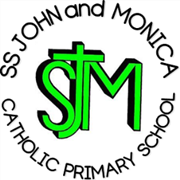 Progression of Skills in: Number –Addition and SubtractionNUMBER BONDSNUMBER BONDSNUMBER BONDSNUMBER BONDSNUMBER BONDSNUMBER BONDSNUMBER BONDSNUMBER BONDSSkillReceptionReceptionYear 1Year 2Year 3Year 4Year 4Year 5Year 6Number BondsKnowing which pairs of numbers make a given number within 10Automatically recall bonds up to 5 (addition and subtraction) and some number bonds to 10. Knowing which pairs of numbers make a given number within 10Automatically recall bonds up to 5 (addition and subtraction) and some number bonds to 10. represent and use number bonds and related subtraction facts within 20 recall and use addition and subtraction facts to 20 fluently, and derive and use related facts up to 100 MENTAL CALCULATIONMENTAL CALCULATIONMENTAL CALCULATIONMENTAL CALCULATIONMENTAL CALCULATIONMENTAL CALCULATIONMENTAL CALCULATIONMENTAL CALCULATIONMENTAL CALCULATIONMental calculationReceptionReceptionYear 1Year 2Year 3Year 4Year 4Year 5Year 6Mental calculationRecognise one more and one less than any given number to 20 drawing upon the relationship between sequential numbers Recognise one more and one less than any given number to 20 drawing upon the relationship between sequential numbers add and subtract one-digit and two-digit numbers to 20, including zero add and subtract numbers using concrete objects, pictorial representations, and mentally, including: a two-digit number and ones a two-digit number and tens two two-digit numbers adding three one-digit numbers add and subtract numbers mentally, including: a three-digit number and ones a three-digit number and tensa three-digit number and hundreds add and subtract numbers mentally with increasingly large numbers perform mental calculations, including with mixed operations and large numbersMental calculationSubitise numbers to 5 and some common arrangements of numbers to 10 e.g. numicon, tens frames etc. Subitise numbers to 5 and some common arrangements of numbers to 10 e.g. numicon, tens frames etc. read, write and interpret mathematical statements involving addition (+), subtraction (-) and equals (=) signs (appears also in Written Methods)show that addition of two numbers can be done in any order (commutative) and subtraction of one number from another cannot use their knowledge of the order of operations to carry out calculations involving the four operations WRITTEN METHODSWRITTEN METHODSWRITTEN METHODSWRITTEN METHODSWRITTEN METHODSWRITTEN METHODSWRITTEN METHODSWRITTEN METHODSWRITTEN METHODSWritten MethodsReceptionReceptionYear 1Year 2Year 3Year 4Year 4Year 5Year 6Written MethodsRecord simple addition and subtraction using own representations (following First, Then, Now model) Use a tens frame and part whole model to combine 2 groups  Record simple addition and subtraction using own representations (following First, Then, Now model) Use a tens frame and part whole model to combine 2 groups  read, write and interpret mathematical statements involving addition (+), subtraction (-) and equals (=) signs (appears also in Mental Calculation)add and subtract numbers with up to three digits, using formal written methods of columnar addition and subtraction add and subtract numbers with up to 4 digits using the formal written methods of columnar addition and subtraction where appropriate add and subtract numbers with up to 4 digits using the formal written methods of columnar addition and subtraction where appropriate add and subtract whole numbers with more than 4 digits, including using formal written methods (columnar addition and subtraction) 	INVERSE OPERATIONS, ESTIMATING AND CHECKING ANSWERS	INVERSE OPERATIONS, ESTIMATING AND CHECKING ANSWERS	INVERSE OPERATIONS, ESTIMATING AND CHECKING ANSWERS	INVERSE OPERATIONS, ESTIMATING AND CHECKING ANSWERS	INVERSE OPERATIONS, ESTIMATING AND CHECKING ANSWERS	INVERSE OPERATIONS, ESTIMATING AND CHECKING ANSWERS	INVERSE OPERATIONS, ESTIMATING AND CHECKING ANSWERS	INVERSE OPERATIONS, ESTIMATING AND CHECKING ANSWERS	INVERSE OPERATIONS, ESTIMATING AND CHECKING ANSWERSInverse operations, estimating and checking answersReceptionReceptionYear 1Year 2Year 3Year 3Year 4Year 5Year 6Inverse operations, estimating and checking answerspartition a number of things into two groups, and recognize that those groups can be recombined to make the same totalpartition a number of things into two groups, and recognize that those groups can be recombined to make the same totalpartition a number of things into two groups, and recognize that those groups can be recombined to make the same totalrecognise and use the inverse relationship between addition and subtraction and use this to check calculations and solve missing number problems.estimate the answer to a calculation and use inverse operations to check answers estimate the answer to a calculation and use inverse operations to check answers estimate and use inverse operations to check answers to a calculation use rounding to check answers to calculations and determine, in the context of a problem, levels of accuracy use estimation to check answers to calculations and determine, in the context of a problem, levels of accuracy.PROBLEM SOLVINGPROBLEM SOLVINGPROBLEM SOLVINGPROBLEM SOLVINGPROBLEM SOLVINGPROBLEM SOLVINGPROBLEM SOLVINGPROBLEM SOLVINGPROBLEM SOLVINGProblem Solving Reception Reception Year 1Year 2Year 3Year 3Year 4Year 5Year 6Problem Solving Ideas???Using a range of manipulatives to find missing parts in part whole models.   Ideas???Using a range of manipulatives to find missing parts in part whole models.   solve one-step problems that involve addition and subtraction, using concrete objects and pictorial representations, and missing number problems such as 7 =  - 9solve problems with addition and subtraction: using concrete objects and pictorial representations, including those involving numbers, quantities and measures applying their increasing knowledge of mental and written methods solve problems, including missing number problems, using number facts, place value, and more complex addition and subtraction solve problems, including missing number problems, using number facts, place value, and more complex addition and subtraction solve addition and subtraction two-step problems in contexts, deciding which operations and methods to use and whysolve addition and subtraction multi-step problems in contexts, deciding which operations and methods to use and whysolve addition and subtraction multi-step problems in contexts, deciding which operations and methods to use and whyProblem Solving solve simple problems in a practical context involving addition and subtraction of money of the same unit, including giving change (copied from Measurement)Solve problems involving addition, subtraction, multiplication and division